DRAFT Incline Village/Crystal Bay  Citizen Advisory Board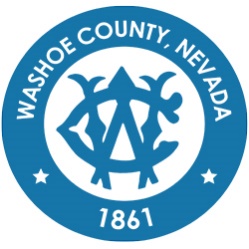 Minutes of the regular meeting of the Incline Village/Crystal Bay Citizen Advisory Board held on August 7, 2023, at 5:30 p.m. at 845 Alder Ave., Incline Village, Nevada 89451 CALL TO ORDER/ DETERMINATION OF QUORUM - Denise Davis, Roxanna Dunn, Kevin Lyons(absent), Chris Wood, Diane Becker, Carla Werner(absent).PLEDGE OF ALLEGIANCE The pledge of allegiance was recited.GENERAL PUBLIC COMMENT – Limited to no more than three (3) minutes. Anyone may speak pertaining to any matter either on or off the agenda. Please raise your hand on your computer and then you will be called one by one. Comments are to be addressed to the Board as a whole. Additionally, during action items public comment will be heard on that particular item before action is taken.  Hellen Neff – Incline Village Resident. Washoe County Tahoe Area Plan. The proposed 947 Tahoe Development. The application does not address the amendment to the Washoe County Tahoe Area Plan that was adopted by the TRPA governing board on June 28th. This project needs to meet requirements number three and four regarding restricted affordable housing. The permit now also needs to be amended to consider the requirements. When will the public be informed of how requirements 3 and 4 will be filled? She requests Commissioner Hill to let her know. She has copied John Hester and Jacob Stock to her email. Commissioner Hill requests she be included in the emails. Beth Davidson – Cal Fire has begun to use drones and lidar to help fight fires. This preventative measure would be very useful here in the basin. Are there efforts to obtain money, perhaps federally, to help secure this technology here in Nevada?ANNOUNCEMENTS FROM COMMISSIONER HILL – (Non-Action Item)We had the Inclined Village Mobility Hub Committee meeting last week and we were planning to have our community outreach meeting on August 14th. That has been postponed. There is a lot more work that our consultants need to do for community outreach. Additionally, we're looking to retool this community outreach process. The community has made it very clear that they've got a lot of concerns and aren't feeling heard. Having public meetings with three minutes of public comment makes it very difficult for the community to engage. We are trying to find some alternatives.Additionally, I wanted to remind folks about our evacuation drill on August 16th in Incline Village. This will simulate a wildfire. Residents may begin seeing emergency personnel and vehicles mobilizing as soon as 8 a.m. that morning. The evacuation is for the Second Creek neighborhood.Residents will receive a test emergency alert and may have CERT personnel knocking on their door asking them to evacuate. Every action during this drill will be identified as a test or drill and we're hoping folks will use this as an opportunity to test their family emergency plans. Evacuees will be sent to the Incline Village Recreation Center where there will be a preparedness fair going on and it is open to the public. All folks are invited, and vendors will be on-site with tips, information, and emergency services. Animal services will also be on-site for microchipping of your pets.Questions: Diane Becker With respect to the mobility hub, the rating categories did not include several of the concerns that the residents had expressed. Is that something that can be included?Answer: Commissioner HillThat's one of the reasons that the committee put a pause on this. We have some concerns about the ratings. People are worried that the ratings are pointing towards one particular site. This is not the role of the consultant or the hub. Also, not using the Tahoe City Mobility Hub as an example of what a hub could be is another thing that we've asked the consultants to look at.Question: Diane Becker Helen Neff had asked about whether the Tahoe, the Tarpa Conditions 3 and 4, would be incorporated into the permit that would be issued by Washoe County. Do you have any information on that or are you able to follow up? Commissioner Hill asked Helen to forward those emails that she'd had with Courtney. Question: What is the purpose of this particular evacuation since it doesn't simulate a real-life situation?If a wildfire were to develop up the hill, we would start driving, not go to the recreation center. 	Answer: Commissioner HillThis gets folks to think about what an evacuation would look like. Think about how they can personally prepare in their own personal lives as well for an evacuation.WASHOE COUNTY DEPARTMENT UPDATES: This item includes the Washoe County Sheriff’s Office and the North Lake Tahoe Fire Protection District.  (Non-Action Item)  	Washoe County Sheriff's Office	Captain Blaine Beard, Washoe County Sheriff's Office. 	We're pleased to announce we have two school resource officers starting. We'll have one ready to begin on August 21st, the first day of school, and the second will be available shortly thereafter.	Sergeant Joel Colacurcio was promoted to lieutenant. We will have another sergeant shortly. We're going to keep working on signage in the area to try to make our community safer for pedestrians, bicycles, and vehicles alike.	We have the Washoe County Sheriff's Office Community Picnic coming up. This date is scheduled for Saturday, September 16th from 10 a.m. to 2 p.m. at Incline Middle School, Ridgeline Ball Field. You'll get to see all of Washoe County Sheriff's Office Special Units, K-9, Marine 9, Raven, Mounted Horses, Motors, Bomb Squad, and Search and Rescue. The North Lake Title Fire Protection District is going to be a huge asset there as well. There will be free food and drinks for the event. Incline Village substation updateOn March 10th we were flooded at our previous location at 625 Mount Rose Highway. We've been at 855 Alder Avenue since that time. The Incline Justice Court will begin making renovations to the 855 Alder Avenue address beginning September 6th. This is approximately a 42-to-50-day renovation to move the court over there. By September 6th, if all goes according to schedule, the Sheriff's Office will be moving back to the substation at 65 Mount Rose.Crime StatisticsFor the first two quarters of the year, assault offenses have gone up. We have a three-year average during this time frame of 7 and we're at 19. Our narcotic violations are up 2 from our three-year average. Our drug equipment violations are up 2 as well. We have 1 offense for a potential homicide, which we hadn't had during our three-year average, which is an ongoing investigation, so I can't comment on that. We've had a couple of alleged kidnapping or abduction cases that are encompassed into two cases to the county that are again ongoing investigations that I cannot comment on. We have had 1 stolen property offense. We're 1 above our average. For trespass, we are 3 above our average.Burglaries are down by 1 case. Counterfeiting indoor forgeries is down 1. Curfew and loitering violations are down 1. Destruction or damage or vandalism of property, we average 13 this time of year, we're down to 5. Our disorderly conduct is down and our DUIs are down. Family offenses, non-violent, are down 50%. Fraud offenses are down 33% from 9 to 6, based on our three-year average. We've been dispatched to fewer calls by about 80 for this time frame. Our self-initiated activity remains constant within 30 or 40 contacts. So total calls for the sheriff's office is at 3,491 versus our average of 3,638. Questions: I just noticed we went from one per quarter on a three-year average sex offense to six. What constitutes a sex offense?Answer:It's a general category, any kind of sexual deviance, or accusation, all the way up to and including sexual assault. Each particular case isn't necessarily a case drawn, it could be counts within a case. You could have one subject that has three or four different charges. Those accounts are three to four different cases based on the number of victims. What you're referring to is there were two cases and multiple victims and that's why that number stands where it is.Question:What is a general assault?Per the law, an assault is a physical threat or threat of bodily injury, and you have the physical ability to carry that through and the actual touching becomes a battery. But in our stats too, domestic batteries, and co-habitation issues can be included in that as well. It's basically any time you have that threat on someone, and you are physically able to carry it out, and or you do carry it out. That goes into that statistical database.Question: Roxanne DunnHow much of this is linked to tourism? The questions I have are mostly about the assaults and the drugs. Maybe in the sex offenses, are there seasonal variances? There definitely is a correlation between the time of year. Our staffing will go up, and calls for service will go up. All these crimes will go up in the tourism and summer seasons.Question: Roxanna DunnMy follow-up question is to what degree are you staffed up during these higher incident time periods?Answer: We'll have a captain and lieutenant up there during the weekdays, but on the weekends, we've got one sergeant, sometimes two. We'll have Sergeant McCaskill who's in the room there on the Marine 9 vessel with at least one other commissioned staff member and a captain. There are at least three people, potentially four, that are on Marine 9 during the weekdays. Sometimes weekends we'll have one to two, if not two at all times. We like to keep three to four deputies up there full-time and during the summer months weekends. We try to get overtime for one to two staff members to increase presence along the high-traffic areas that is from Highway 28 down to the lake where you get all your pedestrians and a great deal of those bicycles.Question: Diane BeckerWith respect to the amount of crime that is related to increases in tourism in the summertime, are you able to prepare some statistics for us that would indicate what impacts the increase in tourism has in particular where you tie it to short-term rental people that are actually coming up and staying here?Answer:Yes., Do you happen to have my email address by chance?I do.Technical Problems interrupt the Captain speaking at this point. Question: Pamala TsigdinosMy question concerns some of the excessive traffic and parking violations that happen along Lakeshore Boulevard through State Route 28 all the way out to Sand Harbor and beyond. How are you managing and coordinating with the Nevada Highway Patrol?Answer: Jeff McCaskill sergeant at the Washoe Sheriff's OfficeThe captain is working with local agencies on the traffic congestion on Lakeshore and Highway 28. We are working with our local agencies as best as we can. We do get quite a few complaints on Lakeshore and as long as we have staffing available, we're sending them out there as soon as possible to deal with those parking issues.Ryan Sommers – NLTFPD: He did not hear the two questions regarding fire evacuation and fire suppression. He invites the speakers to get in contact with him directly. Most of his time now is taken up planning and preparing for the evacuation drill on August 16. On another note, they have gone to a web based data base for both defensible space evaluation and (unclear) request. They would like to get the links out to so people can access this data base. They have seen a little decrease in requests for defensible space evaluations. (Poor cell phone communication makes unclear what else he said related to this.)Have one crew in Idaho and everyone else is home.  Chris Wood: How come we haven’t had any wildfires yet?Answer: We need to look at the fieldwork that we’ve done around the district. The district does very well compared to other communities around the Western US. Follow up: Are we having luck or is it just the weather’s good or the heavy rain from the weather? A lot of it is the good winter that we had is keeping the ground-level fuel moist.Question: Denise Davis.Would you like to remind everyone of the season for the defensive space evaluations?Answer: Our defensible space evaluations take place around May and then it’s going to be weather-dependent. We will end the evaluations in October when the snow starts to fall. We are taking chipping requests to make sure we get the piles completely taken care of before bad weather moves in.Question: Pamela Tsigdinos:In terms of the evacuation drill on the 16th, that’s being handled by Washoe County. Who is responsible for evacuation? Should there be an actual fire here on the ground that would affect everybody at peak time?Answer: It will be our decision on which areas of town to proceed with evacuation notice. At that time, the Washoe County Sheriff takes over with their search and rescue personnel, their search personnel, and patrol personnel. In the other evacuations that I have taken place in Washoe County, mainly down in the Reno-Sparks area, it is the responsibility of Washoe County Sheriffs to start going door to door. They have to do an accountability for each homeowner. That is communicated to us.Question: Diane Becker:Who is responsible for the evacuation planning. And it’s my understanding, again, that’s not the fire department either. Does TARPA have a role in that? Is this all exclusively Washoe County? What is the relationship as to who does the planning in advance?Answer: The plans themselves all belong to the counties and emergency managers of all the seven counties that touch the lake itself. They are the ones responsible for that plan. That’s the plan that they put together and that’s the responsibility of the counties. TRPA did make an announcement during one of their board meetings that they would like to see a regional or basin-wide evacuation plan. It’s not a bad idea, but a lot of hurdles. He encourages them to prepare such a plan.NEIGHBORHOOD DEVELOPMENT HUB – Staff to announce any upcoming neighborhood development meetings in the Incline Village/Crystal Bay area.  For more information click on HUB. (Non-Action Item)There are no upcoming neighborhood development meetings for the Inclining Village area. 	 Question Is there a way you could check and report back to us what's maybe anticipated coming up?	 AnswerI encourage everyone to go to the hub and you can submit your email address and pick a district. You can do one or all five districts and you'll be notified in a timelier manner.E-COMMENT – Erick Willrich, Assistant to the County Manager, Washoe County, will deliver a brief presentation on E-Comment, which allows citizens to provide public comment electronically on county issues and Board of County Commissioner meeting agenda items.  (Non-Action Item) This item is passed because of technical difficulties with the PowerPoint. PROPOSAL FROM THE CHAIR – Diane Becker, IVCB Chair, will lead a discussion among CAB members regarding how to communicate to various governmental entities, including the Washoe County Board of Commissioners and staff, a summary of input from the IVCB CAB meetings, and from CAB members and the public, on important issues to the IVCB community.  CAB members may vote on a procedure following the discussion. (Possible Action Item)The CAB discussed a proposal to create a list of important topics that can be submitted to the Washoe County Commissioners to alert them as to issues of importance to Incline Village and Crystal Bay.Diane Becker: The CAB has put together a list of important topics that we can submit to the various Washoe County Commissioners to alert them as to issues of importance to us, our community. The intent is the more we can provide to the Commissioners the better they can evaluate decisions and include our opinions. Diane has made a list of issues to present to the Commissioners. She describes the list of issues. The list is posted on-line and in the room. She asks CAB members of there are things we can strike our or prioritize. Does this process make senseRoxanna Dunn.Two things that should be considered every time there is a policy or a development proposal is presented regarding IV CB. Consideration number one is that Lake Tahoe and the basin are a  natural treasure and need to be preserved and should be at the top of the list all the time. The second one is, and this is more specific to us, we are landlocked. We don't have any way to spread, to grow by spreading. Consequently, every decision is not only a decision about what's being done but the opportunity costs associated with what's being done. Every time we consume a piece of land it is gone – not for ever (nature will take it back eventually). I don’t see (these) opportunity costs when we talk about development. These bigger issues need to be taken into consideration when a decision about IVCB is made. A third consideration is the inherent danger of the area: one, is we are forested, two is we have a “very volatile” population with tourism moving in and out and the third factor is we have only 3 “escape” routes.Diane Becker: Kevin Lyons was going to address the question of ultimately how decisions are made. Made by considering: What is the issue? What are we trying to solve? What are the alternatives? What are the priorities and how are we looking back to see if we have solved those things?Denise Davis: I would suggest rephrasing “excessive traffic” to be “increased traffic”. We are trying to get residents and visitors out of their cars and either walking or using public transportation. We still don’t have a solution what are our paths for? Are they pedestrian paths? Bike paths? Pedestrians end up on the street and bikes on the paths. They are particularly concerned about the safety of pedestrians and cyclists, who are often forced to share the road with cars. In Reno this is not as big a problem. The speaker suggests that the town should consider removing parking from Highway 28, which would make the road safer for everyone. The paths need to be marked so visitors understand.Roxanna Dunn: Identifies an organization that uses a term “stroad” to describe a problem we have. A stroad is a hybrid of a street and a road. A street is a way-fare that connects to a lot of destinations like houses and commercial sites. A road is a thoroughfare that connects fairly distant destinations. A stroad is the dangerous combination of these two types of things. All of Hwy. 28 and Hwy. 50  and 89 are stroads. I see this as the “basic dilemma” of the Incline Village. There are 40 driveways that enter 28 between the roundabout and Country Club Dr.Chris WoodThe speaker addresses the list showing overcrowding and over-tourism, housing zoning, in Incline Village which is listed as undermining local community interests. He sees a clash of community interests over affordable housing and ADUs. ADUs are one of the ways to overcome workforce housing. He’s asked isn’t the problem that ADUs will not be used for workforce housing? He cannot answer the question. The path issue is of interest. The path along Lake Shore Blvd.is an example of the clash involving pedestrians and bikers.  Diane Becker suggests that the community needs to find ways to increase the available workforce, such as providing free transportation (to IVCB) and Wi-Fi for workers who commute from outside of Incline Village.  Diane Becker suggests having speakers in Washoe County addressing work force housing.Pamela Tsigdinos:The speaker is concerned about the perception of Incline Village Crystal Bay as a tourist destination, rather than a residential community. The speaker believes that this perception is harmful to the community and that the Washoe County Commissioners need to be made aware of the true nature of Incline Village Crystal Bay. People think Incline Village is just a part of the other communities around the Lake. It’s its own community. The speaker proposes that the CAB create a list of community priorities to present to the Washoe County Commissioners. The speaker emphasizes that the list should be clear about the fact that it represents the views of the CAB, and not necessarily the views of the entire community.Chris Wood: Makes motion that we as CAB members write out our thoughts about what should be presented to the Bord of Commissioners and it should be sent to Diane and collected with Roxanna’s help and written up into a document that can be voted on at the next meeting. Do by August 21.Denise Davies: I think we don’t do the 10 minute presentation to the Commissioners at their meeting and not the 30 minute personal meeting with each Commissioner. I don’t think they want the personal meetings. Secondly: Is this what the CAB sees as community issues, or are we going to give the feedback that is from the community? Whose list is this.Chris Wood: I don’t think we can represent that this is what the community sees and wants. We can say this is what the community has brought to us, the CAB.Diane Becker: This is going to be from our CAB.Rhonda Tycer:  presents the results of a recent survey of the Incline Village and Crystal Bay community. The survey asked residents to identify the most important problems to address in the area. The first issue: Governance competency and accountability got 70 comments in the flash vote survey. The second number of comments was about Short-term rentals (53 comments) The third (with 40 comments) Development and zoning. Was next in important. r Tycer suggests that the CAB members review the survey results and her analysis she’s done and consider using them to inform their priorities.Alex Tsigdinos:Incline Village and Crystal Bay are significant communities in Nevada. Based on the census population, we're over 9,000. That makes us the same size as Fallon, Nevada, the 25th largest town in Nevada. We're bigger than Winnemucca and we're also, population-wise, larger than three counties. So, we’re a significant place in Nevada, although people might just think of it as a little tourist town on the lake.Jackie Chandler:One is Lake Tahoe has been a destination since 1920. There's no, “I moved here thinking this was a community and now it's crowded with people”. We're part of Washoe County and Washoe County can't do anything about Tahoe being a destination. What we can do as a community is be better hosts to these tourists and also to  support the hotels that are trying to come online. Because if there were more lodging opportunities in commercial buildings that actually had concierges “we wouldn’t have these rogue hotels throughout the neighborhood”. The reason we have so many is because there are only 2 hotels in town (IVCB). We're a world-class destination. It’s already out there. It's being over-marketed. There’s no gate. There’s no way to stop people from coming. People are going to come. We can either deal with how they are coming and to become better guests. So it's about “the 10 thresholds” and if we each do our part in upholding the thresholds and we help visitors understand how they can be a part. It's all of our responsibility to try to hold the TRPA and the government responsible for the destination that didn't become a park, that doesn't have enough lodging, and that's why it's in our neighborhood. You are not going to close the gate just because you moved here thinking you were in some kind of community; you are living in a destination. If you don’t like 15 million people coming here think about where you are living. It’s just like the weather. Motion by Diane Becker: That Diane Becker and Roxanna Dunn will work on an outline based on information brought to the CAB. Do it by August 21. Will have a 10 minute bullet point list and a 30 minute bullet point list for the personal meetings. Look to the next meeting to do one or the other or both. This is the CAB speaking. Passes: 5-0.(continued) E-COMMENT – Erick Willrich, Assistant to the County Manager, Washoe County, will deliver a brief presentation on E-Comment, which allows citizens to provide public comment electronically on county issues and Board of County Commissioner meeting agenda items.  (Non-Action Item) Erick shared about what Speak Up is, the constituent experience, how it affects you, what you can take, and how you can take advantage of signing up.SpeakUp is connected to Granicus, a platform for the Board of County Commission agendas. It offers features like E-comment and the ability to register to speak for constituents. It aims to improve the constituent experience by providing alternatives to in-person public comments, making it more accessible for those who cannot attend meetings due to work or other commitments.Users can create a profile and provide public comments, which become a part of the permanent record. Comments are not anonymous, and users must identify themselves. SpeakUp also allows users to register to speak in advance, ensuring they are prioritized in the queue for public comments.Erick encourages constituents to use this platform, emphasizing its real-time nature and the ability for commissioners to see comments as they discuss agenda items. He suggests using SpeakUp as a better alternative to email or voicemail for providing feedback.Erick has conducted outreach to various groups and presented the platform to the Board of County Commission. The platform is active and can be accessed via the Washoe County website. Eric provided his email for questions and assistance with the platform.9. CONTINUATION OF AGENDA ITEM 6 FROM FEBRUARY 6, 2023, MEETING – Continued discussion on the topic of the IVCB CAB to prepare a presentation to the Washoe County Commissioners. The August 7, 2023, discussion will gather input on important issues to the IVCB community to communicate to the Washoe County Board of Commissioners, both from a review of the results of the flash vote survey identifying important issues, and from gathering additional input from CAB members and the public at this meeting.  This will include a discussion of whether to raise the issue of the decision-making process and reporting of community input in Staff reports on issues of importance to our community. These discussions will take place throughout the next few months during CAB meetings.  (Possible Action Item).  The discussion of Item 9 was begun during item 8. Here Item 9 is discussed, which is a continuation of the discussion under Item 8:Diane Becker: What happens to the information that we discuss at our meetings? How does it get the Commissioners? To TRPA? The answer is that we really don’t have a mechanism. What are people’s thoughts are about how do we communicate as a CAB about the meetings to the Washoe County Commissioners? Or do we do it at all?Chris Wood: How do we communicate – what form and who does it? Beyond the minutes there should be an assessment of what was said.Carla Werner: I think the Commissioners would be interested to hear this.Roxanna Dunn: Who would we communicate this to? I’d start with a list of the organizations. There are 2 or 3 organizations that I can think of now. Then we should designate people in the CAB who would be the primary liaison who can build a relationship to the organizations. This information should be captured at the CAB meeting.Diane Becker: Proposes that at the end of a meeting (is there) anything critical that should be pushed on after the meeting that can be identified? If we know that an important issue is coming up on the agenda, like affordable housing, that could be identified to be passed on. Or, at each meeting a CAB member can summarize on a rotating basis. A communication from the CAB would have more meaning and importance to the Commissioners than just passing on minutes.Opened to the Public:Judith SimonThe minutes are not very helpful because they are very long and come out very late. Maybe AI could be used to summarize the minutes. Staff should be asked to look into this. Chris Wood: We should revisit this as an item at our next meeting. Each of us come back with respective thoughts about this proposal. Carla Werner: Would like to see passionate comments passed on. Roxanna Dunn: Ask people who make comments to fill in their information their verbiage about what their question is and say which organizations they want to get answers from. Roxana Dunn:  makes a motion that Diane Becker comes up with a starting list of organizations and your thoughts on a template that would be incorporated into this as well. Passes 5-0. . Roxanna and I would work on a summary of an outline which I think will take major revisions based upon all of the input received from CAB members and the public with that information to come into us on or before the 21st of August and that we would have a 10-minute bullet point list and a 30-minute bullet point list and we could look at the next meeting to see If we want to even to do one or the other or both.Five to zero. Motion passed. 	Move that Diane Becker come up with a template for public commenters to fill out their information before commenting. 5-0Motion PassesCAB BOARD MEMBERS ANNOUNCEMENTS – This item is limited for announcements by CAB members.  (Non-Action Item)        There were no announcements. APPROVAL OF MINUTES FROM PREVIOUS MEETING MAY 1, 2023, AND JUNE 5, 2023 (Possible Action Item)Move to approve June 5 minutes. 5-0Minutes approved. GENERAL PUBLIC COMMENT — Limited to no more than three (3) minutes. Anyone may speak pertaining to any matter either on or off the agenda. Please raise your hand on your computer and then you will be called one by one. Comments are to be addressed to the Board as a whole. Denise Davis as a citizen Denise proposed the creation of a simple clearinghouse or database where local property owners who want to rent to local workers could provide their contact information. They suggested that the local real estate community might have the infrastructure to oversee such a database. The speaker expressed concern about the time it might take for government initiatives like "landing locals" to address the housing issue and questioned the allocation of government funds for this purpose. They proposed a more straightforward, community-driven approach to connecting property owners and local workers who need housing. The speaker also mentioned the possibility of involving the IVCBA (Incline Village Crystal Bay Association) in this effort, rather than relying on parties with specific financial interests.ADJOURNMENT Adjourned at 7:35pm.